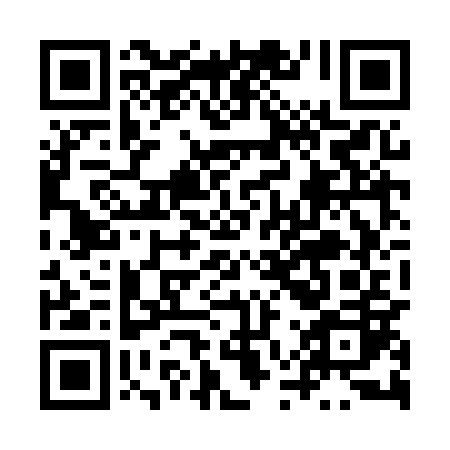 Ramadan times for Przychodziec, PolandMon 11 Mar 2024 - Wed 10 Apr 2024High Latitude Method: Angle Based RulePrayer Calculation Method: Muslim World LeagueAsar Calculation Method: HanafiPrayer times provided by https://www.salahtimes.comDateDayFajrSuhurSunriseDhuhrAsrIftarMaghribIsha11Mon3:573:575:4611:343:285:235:237:0712Tue3:543:545:4411:343:305:255:257:0813Wed3:523:525:4211:343:315:265:267:1014Thu3:493:495:4011:343:335:285:287:1215Fri3:473:475:3811:333:345:305:307:1416Sat3:453:455:3511:333:355:315:317:1617Sun3:423:425:3311:333:375:335:337:1818Mon3:403:405:3111:323:385:355:357:2019Tue3:373:375:2911:323:395:365:367:2120Wed3:353:355:2611:323:415:385:387:2321Thu3:323:325:2411:313:425:405:407:2522Fri3:303:305:2211:313:435:415:417:2723Sat3:273:275:2011:313:445:435:437:2924Sun3:243:245:1811:313:465:455:457:3125Mon3:223:225:1511:303:475:465:467:3326Tue3:193:195:1311:303:485:485:487:3527Wed3:163:165:1111:303:495:505:507:3728Thu3:143:145:0911:293:515:515:517:3929Fri3:113:115:0611:293:525:535:537:4130Sat3:083:085:0411:293:535:545:547:4331Sun4:064:066:0212:284:546:566:568:451Mon4:034:036:0012:284:556:586:588:472Tue4:004:005:5712:284:576:596:598:493Wed3:573:575:5512:284:587:017:018:514Thu3:553:555:5312:274:597:037:038:545Fri3:523:525:5112:275:007:047:048:566Sat3:493:495:4912:275:017:067:068:587Sun3:463:465:4612:265:037:077:079:008Mon3:433:435:4412:265:047:097:099:029Tue3:413:415:4212:265:057:117:119:0510Wed3:383:385:4012:265:067:127:129:07